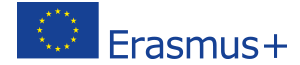 Erasmus+  ProgrammeKey Action 1 – Higher EducationStudents Mobility for Traineeship Hosting SCHOOLSCHOOL INFORMATION SCHOOL INFORMATION Name of the schoolISTITUTO COMPRENSIVO PIAZZA MINUCCIANOAddress inc post codePIAZZA MINUCCIANO, 33 - 00139 ROMETelephone+39 0688386350Fax+39 068124398E-mailrmic8ed008@istruzione.itWebsitewww.scuolamajorana.itNumber of employees130CONTACT DETAILSCONTACT DETAILSContact person for this traineeshipRoberta CortellaDepartment and designation, job titleFOREIGN LANGUAGES DEPARTMENTSPANISH LANGUAGE TEACHERDirect telephone number+39 3398050313E-mail addressroberta.cortella@icloud.comAPPLICATION PROCEDUREAPPLICATION PROCEDUREWho to apply to (including contact details)Dirigente scolastico (School Director) Marina TodiniDeadline for applications (if any)Preferably within 20th June 2014, but deadline is flexible.Application processPlease send CV in English and motivation letter to the school e-mail address.TRAINEESHIP  INFORMATIONTRAINEESHIP  INFORMATIONSubject area (languages; education; mathematics...)The school would like to recruit one or more language assistants to be involved in the teaching of English, German and Spanish lessonsLocationIstituto Comprensivo Piazza MinuccianoPiazza Minucciano, 33 - 00139 RomeStart Date15 September 2014Duration8 monthsWorking hours per weekAbout 16Description of activities,tasksThe assistants should have to collaborate with the school language teachers in the organization of the lessons, focusing mainly in the development of listening and speaking skills. Flexibility in contents is required, also in order to involve the assistants in other subjects such as music, geography or whatever are the assistants' attitudes and personal skills.COMPETENCES REQUIREDCOMPETENCES REQUIREDLanguages and level of competence requiredNative speakers with attitude for teaching to 10-14 year old students.We will evaluate also applications from non-native speakers, but with a very good knowledge of English, German and/or Spanish. Computer skills and level of skills requiredBasic computer skill level. The assistants should have to be able to use the common computer softwares, in order to produce some printable material for the lessons.